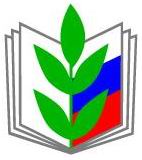 ПРОФЕССИОНАЛЬНЫЙ СОЮЗ РАБОТНИКОВ НАРОДНОГО ОБРАЗОВАНИЯ И НАУКИ РОССИЙСКОЙ ФЕДЕРАЦИИБЕЛГОРОДСКАЯ РЕГИОНАЛЬНАЯ ОРГАНИЗАЦИЯ ПРОФЕССИОНАЛЬНОГО СОЮЗА РАБОТНИКОВ НАРОДНОГО ОБРАЗОВАНИЯ И НАУКИ РОССИЙСКОЙ ФЕДЕРАЦИИ(БЕЛГОРОДСКАЯ РЕГИОНАЛЬНАЯ ОРГАНИЗАЦИЯ ОБЩЕРОССИЙСКОГО ПРОФСОЮЗА ОБРАЗОВАНИЯ)308009, г. Белгород, Народный бульвар, д. 55, каб. 412, тел.: +7 (4722) 27-65-19, https: //www.belprofobraz.ru,  E-mail: obkom@belprofobraz.ruОКПО 02615243  ОГРН 1023100017071  ИНН/КПП 3125016971/3123010012 февраля 2023 г.  № 21На № _________ от «___» ______ 20__ г.Председателям                                                                                                                                                                   организаций Профсоюза  Об участии во Всероссийской Акции«Читаем К.Д. Ушинского»Уважаемые коллеги!	В соответствии с Планом работы тематического Года педагога и наставника, объявленного в Российской Федерации и в Общероссийском Профсоюзе образования, с 1 февраля по 3 апреля 2023 года пройдёт Всероссийская Акция Общероссийского Профсоюза образования «Читаем К.Д. Ушинского» (далее – Акция). 	Согласно Плану мероприятий Белгородской региональной организации Общероссийского Профсоюза образования по проведению в 2023 году тематического Года педагога и наставника в Российской Федерации                                  и Общероссийском Профсоюзе образования, региональная организация принимает участие в данной Акции. Акция проводится при поддержке Министерства просвещения Российской Федерации в два этапа.Первый этап. Подготовка к Акции. 1 февраля – 1 марта 2023 года. Создание контента. В соответствии с требованиями к видеоролику (приложение 1                                   к Порядку проведения акции) участники записывают видео продолжительностью до 90 секунд, с цитатами или фрагментами из основных произведений К.Д. Ушинского («Человек как предмет воспитания», «Родное слово», «О пользе педагогической литературы», «О народности в общественном воспитании», «Три элемента школы», «Детский мир» и др.)Второй этап. Проведение Акции.3 марта – 3 апреля 2023 года.  Участники Акции – члены Профсоюза от Белгородской области в течение месяца, начиная с 3 марта 2023 года (день рождения                                      К.Д. Ушинского), выкладывают в социальные сети видео с хештегами,                               в которых озвучиваются фрагменты или цитаты из произведений                                 К.Д. Ушинского:#читаемушинского, #БелгородскийПрофсоюзОбразования, #ПрофсоюзОбразования31 Вместе с данными хештегами дополнительно можно использовать хештеги с указанием муниципальной территории Белгородской области, территориальной или первичной профсоюзной организации, образовательного учреждения и т.д.  При монтаже видеоролика по возможности следует использовать символику Акции (логотип и/или видеозаставку).Направляем Вам подробный порядок проведения Акции                                           (в соответствии с письмом заместителя Председателя Профсоюза                       Куприяновой Т.В. № 54 от 1 февраля 2023 года), её логотип и видеозаставку.Просим вас провести широкую информационную кампанию по приглашению членов Профсоюза, работников и обучающихся образовательных учреждений, социальных партнёров и широкой общественности к участию в Акции, используя все доступные средства коммуникации (сайт (страница на сайте), социальные сети, мессенджеры, профсоюзные стенды и т. д.).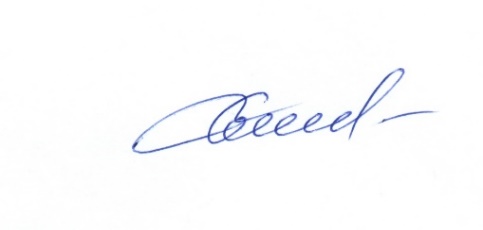 Заместитель председателя Белгородской региональной организации Общероссийского Профсоюза образования                              Бекетова Л.А.Чаблин М.А.(8-4722)-27-65-19Приложение 1 к письму заместителя Председателя Профсоюза от 01.02.2023 № 54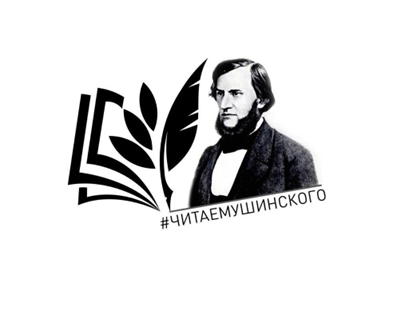 Порядок проведения Всероссийской акции Общероссийского Профсоюза образования «Читаем Ушинского»1. Общие положения1.1. Всероссийская акция Общероссийского Профсоюза образования «Читаем Ушинского» (далее – Акция) приурочена к «Году педагога и наставника» (учрежден указом Президента РФ в 2022 году) и 200-летию со дня рождения К.Д. Ушинского.1.2. Акция входит в план мероприятий Года педагога и наставника и проводится Общероссийским Профсоюзом образования при поддержке Министерства просвещения Российской Федерации.1.3. Участниками Акции могут стать педагоги и обучающиеся образовательных организаций общего и дополнительного образования, в том числе психолого-педагогических классов, студенты и обучающиеся педагогических вузов и колледжей, общественные организации, педагогические и творческие объединения, средства массовой информации, а также частные лица (родители обучающихся) (далее – Участники), поддерживающие цели и задачи данной Акции.2. Цель Акции2.1. Акция призвана способствовать привлечению большего числа Участников к вдумчивому и творческому осмыслению педагогического наследия классиков российской педагогики.3. Задачи Акции3.1. Побуждение Участников к знакомству с творчеством К.Д. Ушинского, прочтению основных произведений для дальнейшего осмысления и практического применения их в образовании и воспитании.3.2. Создание широкого общественного движения по сохранению традиций и уважительного отношения к русской педагогической науке.4. Условия и порядок проведения Акции4.1. Акция проходит в два этапа.4.1.1. Первый этап. Подготовка к Акции. 1 февраля 2023 года. Информационный старт. Организатор Акции объявляет о старте Акции, проводит информационную кампанию, рассылает в региональные (межрегиональные), территориальные и первичные организации Профсоюза информационное письмо с рекомендациями по проведению акции; а также публикует их на сайте и в социальных сетях.01 февраля – 01 марта 2023 года. Создание контента. В соответствии с требованиями к видеоролику (приложение 1 к Порядку) Участники записывают видео продолжительностью до 90 секунд, с цитатами или фрагментами из основных произведений К.Д.Ушинского («Человек как предмет воспитания», «Родное слово», «О пользе педагогической литературы», «О народности в общественном воспитании», «Три элемента школы», «Детский мир» и др.)4.1.2. Второй этап. Проведение Акции03 марта – 03 апреля 2023 года.Участники в течение месяца, начиная с 03 марта 2023 года (день рождения К.Д. Ушинского), выкладывают в социальные сети видео с хештегом #читаемушинского, в которых озвучиваются фрагменты или цитаты из произведений К.Д. Ушинского.4.2. Организатор осуществляет информационное сопровождение подготовительного и основного этапа Акции, отслеживает количество и качество публикаций от региональных (межрегиональных) организаций Профсоюза; определяет (по количеству лайков) лидеров Акции и рекомендует их кандидатуры для награждения и/или поощрения.Приложение 1 к Порядку проведения Всероссийской акции «Читаем Ушинского»Требования к видеоролику1. Видеоролик может быть снят (создан) любыми доступными средствами и, кроме динамического видеоряда, может содержать статический видеоряд (фотографии, рисунки).2. Минимальное разрешение видеоролика – 480x360 для 4:3, 480x272 
для 16:9, не ниже 240 px (пикселей). Ориентация – горизонтальная.3. Продолжительность записи видеоролика – не более 90 секунд.4. Окончательный вариант смонтированного видеоролика сохраняется в формате МP4.5. При монтаже по возможности следует использовать символику Акции (логотип и/или видеозаставку).6. В финальных титрах приветствуется указание региона (города, района), образовательной организации и ФИО автора (авторов) видеоролика.7. Использование специальных программ и инструментов при съёмке и монтаже видеоролика самостоятельно решается участником Конкурса.Логотип и видеозаставка Акции: https://disk.yandex.ru/i/4C-0Cbowmob33w 